BCR/ 641 /2018ZAPYTANIE OFERTOWE z dnia 10.05.2018 roku w ramach realizacji projektu AIR TRITIA, Interreg Central Europe, finansowanego przez Europejski Fundusz Rozwoju Regionalnego - 85% oraz fundusz własny – 15%. 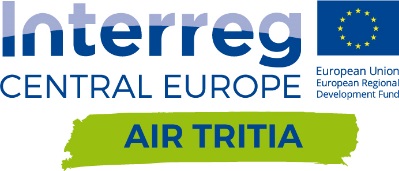 Informacje ogólne1.	Zamawiający: Główny Instytut Górnictwa. Zapytanie ofertowe prowadzone jest zgodnie z zasadami konkurencyjności. Do niniejszego zapytanie ofertowego nie stosuje się przepisów ustawy Prawo Zamówień Publicznych z dnia 29 stycznia 2004 r. (Dz. U. 2013 r., poz. 907 z późn. zm). Opis przedmiotu zamówieniaPrzedmiotem zamówienia w ramach niniejszego zapytania ofertowego jest wykonanie usługi polegającej na transporcie sprzętu pomiarowego od podstawy szybu na szczyt szybu Frantisek zlokalizowanego w miejscowości Horní Suchá w Republice Czeskiej oraz zniesienie sprzętu po zakończeniu pomiarów. Parametry transportowanego sprzętu (w skrzyniach transportowych) w tabeli poniżej.Tabela. Ciężar i rozmiary skrzyń przygotowanych do transportuSzyb ma wysokość około 80 m. Od podstawy szybu do wysokości około 60 m transport sprzętu odbywać się będzie windą transportową. Ostatnie 20-30 m wysokości należy pokonać po metalowych schodach.W ofercie należy podać: -	cenę netto i brutto w PLN. Cena brutto winna obejmować wszystkie koszty związane z transportem sprzętu pomiarowego na szczyt szybu oraz zniesieniem sprzętu po zakończeniu pomiarów.Inne wymagania: Usługa będzie wykonana w ustalonym terminie, do dnia 15.06.201r.Uzyskanie zgody na wejście na szyb Frantisek leży po stronie wykonawcy.Wykonawca uzgodni z liderem projektu (Vysoká škola báňská – Technická univerzita OstravaFakulta metalurgie a materiálového inženýrství, Institut environmentálních technologií, 17. listopadu 2172/15708 33 Ostrava) transport aparatury w ustalonych dniach.Wykonawca musi posiadać wszelkie uprawnienia do wykonywania prac objętych usługą.-Termin płatności: 14 dniIII. 	Kryteria oceny ofert oraz wybór najkorzystniejszej ofertyKryteriami oceny ofert będą:Cena brutto = 100 % Zamawiający uzna za najkorzystniejszą i wybierze ofertę o najniższej cenie, która spełnia wszystkie wymagania określone w Opisie przedmiotu zamówienia.3.Cena podana przez Wykonawcę nie będzie podlegała zmianie w trakcie realizacji zamówienia.4.Informuję, że w przypadku zaakceptowania Państwa oferty zostaniecie o tym fakcie powiadomieni 
i zostanie wdrożone przygotowanie zamówienia. IV. Miejsce i termin składania ofertOfertę należy złożyć do dnia 18.05.2018 do godz. 12:00 Ofertę można złożyć drogą elektroniczną, faxem lub w siedzibie Zamawiającego:Główny Instytut Górnictwa,Plac Gwarków 1,40-166 Katowice,fax: 32 259 22 05adres e-mail: aszymanska@gig.euKontakt handlowy:	Małgorzata Wysocka     - tel. (32) 259 28 14- fax: (032) 259 22 95 - e-mail: mwysocka@gig.eu Anna Szymańska  	- tel. (32) 259 22 95- fax: (032) 259 22 95 - e-mail: aszymanska@gig.eu Kontakt techniczny: Małgorzata Wysocka     - tel. (32) 259 28 14- fax: (032) 259 22 95 - e-mail: mwysocka@gig.eu Zamawiający informuje, iż ocenie podlegać będą tylko te oferty, które wpłyną do Zamawiającego w okresie od dnia ogłoszenia niniejszego zapytania ofertowego do dnia, 
w którym upłynie termin składania ofert.Zamawiający zastrzega sobie prawo do unieważnienia zapytania ofertowego w każdej chwili,
bez podania przyczyny.ZAPRASZAMY DO SKŁADANIA OFERTL.p.Wymiary(szerokość x głębokość x wysokość)Ciężar37cm × 39cm × 48cm17 kg51cm x 55cm x 55cm35 kg40cm x 27cm x 42cm12 kg22cm x 22cm x 74cm11kg  8cm x 31cm x 31cm5 kg43 cm x 36 cm  x 2710 kg